Plán rozvoje sportu obce Pšovna rok 2019 – 2026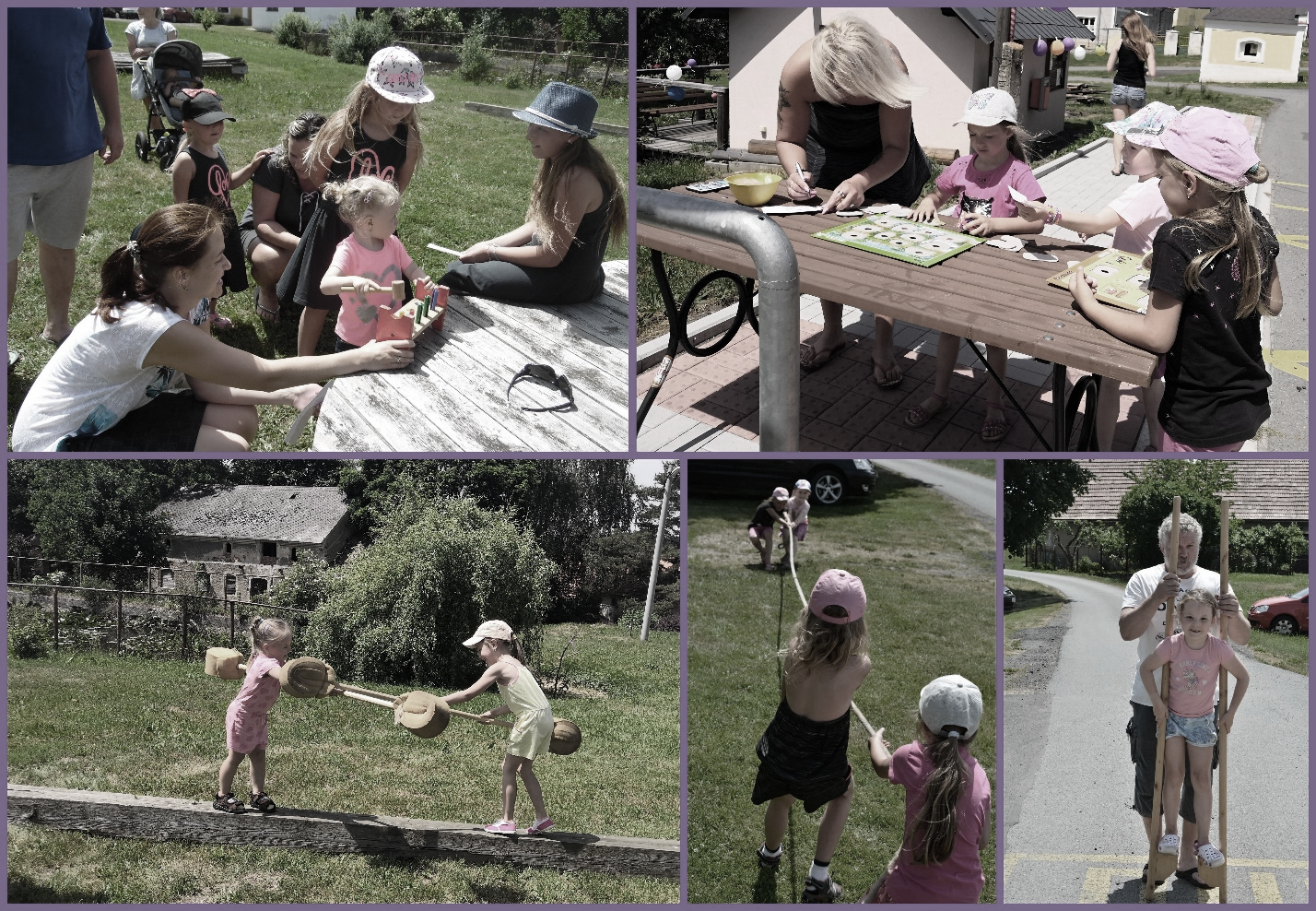 Aktualizace a revize PlánuÚvodPlán rozvoje sportu (dále Plán) je zpracován ve smyslu § 6 odst. 2 zákona č. 115/2001 Sb., o podpoře sportu, ve znění pozdějších předpisů. Cílem plánu je podpořit sport v naší obci ve všech jeho aspektech a určit způsoby jeho financování.Současný stav sportuV obci Pšov žije 560 obyvatel, z toho je 105 dětí do 18 let věku. V současnosti na území obce působí tři subjekty. Jedná se o šipkařské kluby, ve kterých je registrováno přibližně 30 členů. V obci a místních částech máme tyto vnitřní či venkovní prostory vhodné ke sportování: tenisové kurty v Pšově a Kobylé, hřiště na minikopanou v Pšově, fotbalové hřiště s kabinami v Novosedlech a dětská hřiště. Dětská hřiště se nachází ve všech místních částech mimo Borku a Kolešově. V současnosti organizují sportovní aktivity v Pšově Šipkařský klub Sršni Novosedly, Šipkařský klub Úlet Pšov a Šipkařský klub Úlet Spirála Pšov. Neorganizovaně v obci sportují místní občané spíše sporadicky v běhu, zakopání si na hřišti v Novosedlech či jízdě na kole. Oproti minulosti je v oblasti sportu vidět pokles v počtu sportující mládeže. Je to důsledek především zániku místních sportovních organizací. Dobrovolnicky pořádané akce se sportovním zaměřením probíhají v Pšově (Dětský den, Cyklovýlety organizované Okrašlovacím spolkem Pšováček), Dětském dni v Semtěši a turnaje v Novosedlech – rozličného zaměření (silácký, volejbalový, nohejbalový aj., pořádají místní občané).V zimním období mohou místní občané při vhodných podmínkách bruslit na rybnících Pšově, Novosedlech, Semtěši a Kobylé. Rybník v Kobylé se v létě také využívá ke koupání. Jako jediný ze zde jmenovaných míst pro sport je v soukromých rukách. Ostatní sportovní plochy vlastní obec Pšov.Mezi sportovní infrastrukturu, která nepotřebuje výraznější modernizaci, patří dětská hřiště v místních částech. Naopak rekonstrukci potřebují: tenisové kurty v Pšově a Kobylé, kabiny při fotbalovém hřišti v Novosedlech. Mezi nejpalčivější problémy dalšího rozvoje sportu v naší obci patří zejména nízký zájem ze strany dětí a občanů a zánik fotbalového klubu. Sportoviště, která v obci nejsou k dispozici, ale využívají je naši obyvatelé, jsou: např. zimní stadion v Plzni či Třemošné, dále pak především sportoviště v blízkých Žluticích, kde děti navštěvují místní sportovní kroužky při MŠ a ZŠ. Mezi základní problémy v oblasti sportu v naší obci patří:Úbytek osob, které by byly ochotny věnovat svůj čas ve sportovních spolcích - např. zánik FK NovosedlyNevyhovující stav tenisových kurtů a kabin při fotbalovém hřišti v Novosedlech V oblasti sportu působí na území naší obce pouze šipkařské kluby, které spolu spolupracují. Mezi dalších partnery v oblasti sportu patří dále sportovní subjekty ze sousedních obcí, které organizují sporty, jež nejsou v naší obci a navštěvují je naše děti či dospělí. Znásobené dopady sportuSport v naší obci je propojen se všemi oblastmi života. V dětech a mládeži sport pěstuje a podporuje především škola a rodina. Sport je přirozenou náplní volného času nejen mládeže. Zároveň pomáhá k lepšímu zdravotnímu stavu, formování osobnosti a sociálních vazeb. Bohužel region severozápadu Čech je se svými mnohými negativními specifiky v oblasti sportu podprůměrný. Děti jsou nejvíce otylé, nejvíce občanů v produktivním věku trpí civilizačními chorobami, nejnižší průměrný věk dožití, nejnižší vzdělání, nejvyšší počet exekucí, největší pokles registrovaných sportovců i sportující mládeže. Strategické cíleStrategické cíle naší obce jsou:sport pro všechny generacesportovní infrastrukturaZpůsoby naplnění našich strategických cílů.Sport pro všechny generaceCíl: Podnícení zájmu o sport, vytvoření možností sportovního vyžití a pro všechny generace.Úkoly:Iniciovat pořádání sportovních akcí a akcí pro aktivní komunitní život.Podpora sportovních spolků na území obce Iniciovat pořádání sportovních akcí pro děti a mládež např. Dětský denPodpora a organizační zajištění sportovních akcí pro děti a mládežPodpora pořádání akcí sportovních spolkůPodpora jednotlivců, kteří se věnují práci s mládežíPříprava nových projektů zaměřených pro sportování všech generacíSportovní infrastrukturaCíl: provoz, údržba a modernizace dostatečné sportovní infrastruktury, která podporuje také aktivní trávení volného časuÚkoly:Vybudování chybějících multifunkčních hřišť ze současných tenisových kurtůRekonstrukce kabin při fotbalovém hřišti v NovosedlechÚdržba současné sportovní infrastrukturyFinancování sportu z rozpočtu obceObec provozuje dětská hřiště a stará se nebo financuje údržbu těchto míst ke sportování, jež jsou v jejím majetku. V obecním rozpočtu činí náklady úzce spojené se sportem přibližně 35 tisíc korun ročně. Každý ze šipkařských klubů dostává roční příspěvek na činnost 5 tisíc korun. Dále obec podporuje 2 tisíci korun příležitostné dobrovolnicky pořádané turnaje v Novosedlech.ZávěrPlán rozvoje sportu obce Pšov schválilo zastupitelstvo obce na svém zasedání dne 9.12.2019, usnesením č.223/19. Plán rozvoje sportu je zveřejněn na internetových stránkách obce www.psov.cz, nebo je k dispozici v kanceláři obecního úřadu. Číslo a datum aktualizacePopis aktualizaceDotčené stránky12